Name:______________Definition of Derivatives Part 21. In your own words, explain what a derivative is2. State the limit definition of a derivative3. Match the function (a-d) with the graph of its derivative (I-IV)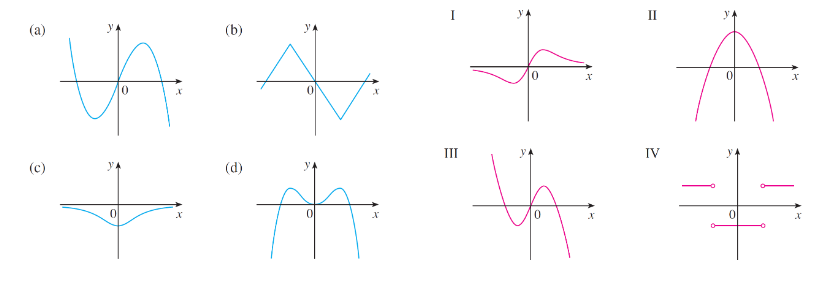 For #4-6, use the limit definition to find the derivative of the function4. f(x) = -2x + 45. f(x) = 6. f(x) = 7. Using f(x) = -3x2, predict if the slope of the tangent line will be positive or negative at x = -3, x = 0, and x = 1.  Then find the actual slope of the tangent line at these points.8. The function h(t) = -16t² + 60t + 80 measures height in terms of time.  a) Find the average velocity from t =[0,2]b) Find the derivative of the functionc) Using the derivative, find the instantaneous velocity at t = 0, t = 1, and t = 29. Use the definition of the derivative to show that f’(0) does not exist where f(x) = |x|.10. For the function f(x) = x2 + 2x + 1, find the slope of the tangent line at x = -3